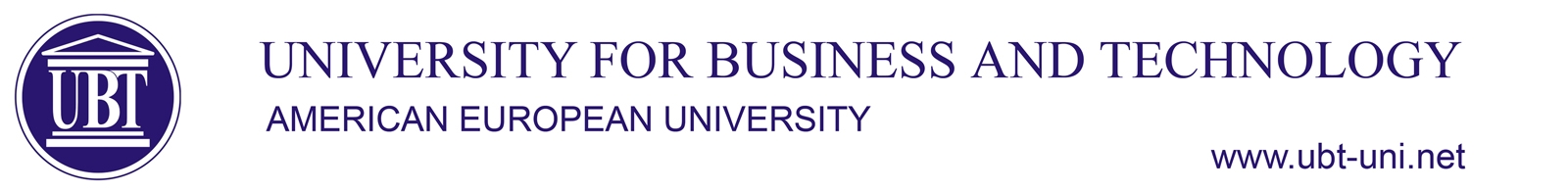 …………………………………………………………………………………………………………………………………………………………SyllabusBSc Architecture and Spatial PlanningSubjectEnvironmental ManagementEnvironmental ManagementEnvironmental ManagementEnvironmental ManagementSubjectTypeSemesterECTSCodeSubjectElective (E)5230EMA306Course LecturerPHD  Nexhat BalajPHD  Nexhat BalajPHD  Nexhat BalajPHD  Nexhat BalajCourse Assistant Aims and objectivesThe subject "Environmental Management" aims to provide students with knowledge on contemporary concepts in environmental management, landscape planning, open and green urban spaces, to achieve environmental, socio-economic and aesthetic results.The objective of this course is to learn the basic notions of urban environmental management, landscape planning, urban green spaces, ecological principles in spatial planning.Students will learn about landscape design, parks and recreation resources, green space classification, urban landscape and the environment. Principles and basic elements in landscape design, site analysis, design phases in urban spaces, park design in the 21st century, types and characteristics of plants used in environmental projects.​The subject "Environmental Management" aims to provide students with knowledge on contemporary concepts in environmental management, landscape planning, open and green urban spaces, to achieve environmental, socio-economic and aesthetic results.The objective of this course is to learn the basic notions of urban environmental management, landscape planning, urban green spaces, ecological principles in spatial planning.Students will learn about landscape design, parks and recreation resources, green space classification, urban landscape and the environment. Principles and basic elements in landscape design, site analysis, design phases in urban spaces, park design in the 21st century, types and characteristics of plants used in environmental projects.​The subject "Environmental Management" aims to provide students with knowledge on contemporary concepts in environmental management, landscape planning, open and green urban spaces, to achieve environmental, socio-economic and aesthetic results.The objective of this course is to learn the basic notions of urban environmental management, landscape planning, urban green spaces, ecological principles in spatial planning.Students will learn about landscape design, parks and recreation resources, green space classification, urban landscape and the environment. Principles and basic elements in landscape design, site analysis, design phases in urban spaces, park design in the 21st century, types and characteristics of plants used in environmental projects.​The subject "Environmental Management" aims to provide students with knowledge on contemporary concepts in environmental management, landscape planning, open and green urban spaces, to achieve environmental, socio-economic and aesthetic results.The objective of this course is to learn the basic notions of urban environmental management, landscape planning, urban green spaces, ecological principles in spatial planning.Students will learn about landscape design, parks and recreation resources, green space classification, urban landscape and the environment. Principles and basic elements in landscape design, site analysis, design phases in urban spaces, park design in the 21st century, types and characteristics of plants used in environmental projects.​Results of achievementAt the end of this course, students will be able to:The knowledge gained from the subject of environmental management enables students to teach contemporary concept and notions in environmental management, urban systems, parks and green areas.Learn about the design of green surfaces in urban environments, types and characteristics of plants used in various environmental projects.  Understand the principles and actions in environmental management with a focus on human health and the urban ecosystem.Understand the basics of the profession of landscape architecture and landscape planning as a profession defined as the art and science of land planning or design.At the end of this course, students will be able to:The knowledge gained from the subject of environmental management enables students to teach contemporary concept and notions in environmental management, urban systems, parks and green areas.Learn about the design of green surfaces in urban environments, types and characteristics of plants used in various environmental projects.  Understand the principles and actions in environmental management with a focus on human health and the urban ecosystem.Understand the basics of the profession of landscape architecture and landscape planning as a profession defined as the art and science of land planning or design.At the end of this course, students will be able to:The knowledge gained from the subject of environmental management enables students to teach contemporary concept and notions in environmental management, urban systems, parks and green areas.Learn about the design of green surfaces in urban environments, types and characteristics of plants used in various environmental projects.  Understand the principles and actions in environmental management with a focus on human health and the urban ecosystem.Understand the basics of the profession of landscape architecture and landscape planning as a profession defined as the art and science of land planning or design.At the end of this course, students will be able to:The knowledge gained from the subject of environmental management enables students to teach contemporary concept and notions in environmental management, urban systems, parks and green areas.Learn about the design of green surfaces in urban environments, types and characteristics of plants used in various environmental projects.  Understand the principles and actions in environmental management with a focus on human health and the urban ecosystem.Understand the basics of the profession of landscape architecture and landscape planning as a profession defined as the art and science of land planning or design.